ΠΡΟΓΡΑΜΜΑ   ΠΕ ΡΟΔΟΠΗΣ      																	 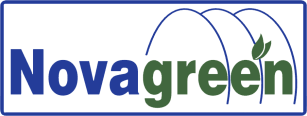   .                                                              ΠΡΟΓΡΑΜΜΑ   ΠΕ ΡΟΔΟΠΗΣ 				                                                                                ΝΟVΑGREEN  Α.Ε 22-26.05.2023ΣΗΜΕΙΩΣΗ: Το πρόγραμμα ενδέχεται να τροποποιηθεί ανάλογα με τα αποτελέσματα των δειγματοληψιών ή των καιρικών συνθηκών. *(ΑΣ) Αστικό Σύστημα, (ΠΑ) Περιαστικό Σύστημα, (ΑΓΣ) Αγροτικό Σύστημα, (ΦΣ) Φυσικό Σύστημα.ΣΥΝΕΡΓΕΙΟΑΡΜΟΔΙΟΤΗΤΕΣΔΕΥΤΈΡΑ22.05.2023ΤΡΙΤΗ23.05.2023ΤΕΤΆΡΤΗ24.05.2023ΠΕΜΠΤΗ25.05.2023ΠΑΡΑΣΚΕΥΉ26.05.20231ο ΣΥΝΕΡΓΕΙΟΕΕΤ 6230ΔΕΙΓΜΑΤΟΛΗΨΙΕΣΨΕΚΑΣΜΟΙ ΑΣ-ΠΑΑΜΑΞΑΔΕΣ         ΚΟΠΤΕΡΟ           ΙΑΣΜΟΣΠΟΛΥΑΝΘΟΣΑΣΣΩΜΑΤΟΙΑΓΙΑΣΜΑΘΑΜΝΑΔΥΜΗΦΩΛΙΑΣΗΜΕΙΑΚΗ ΑΚΜΑΙΟΚΤΟΝΙΑ ΣΕ ΑΣΤΙΚΟ ΠΕΡΙΒΑΛΛΟΝ ΙΜΕΡΟΣΣΗΜΕΙΑΚΗ ΑΚΜΑΙΟΚΤΟΝΙΑ ΣΕ ΑΣΤΙΚΟ ΠΕΡΙΒΑΛΛΟΝ ΙΜΕΡΟΣΦΑΝΑΡΙΑΡΩΓΗΠ.ΜΕΣΗΠΟΡΠΗΜΕΣΗΓΛΥΦΑΔΑΥΠΟΛ.ΑΚΜΑΙΟΚΤΟΝΙΑΣΤΑΘΜΟΣ ΤΡΑΙΝΩΝΥΠΟΛ.ΑΚΜΑΙΟΚΤΟΝΙΑ ΕΚΤΕΝΕΠΟΛ2ο ΣΥΝΕΡΓΕΙΟΕΕΡ 7994 ΔΕΙΓΜΑΤΟΛΗΨΙΕΣΨΕΚΑΣΜΟΙ ΑΣ-ΠΑΒΙΟΛ.ΠΑΝ/ΜΙΟΥΑΣΤΥΝΟΜΙΑΒΟΥΛΚΑΝΙΖΑΤΕΡΠΑΛΙΟΣ ΒΙΟΛΣΦΑΓΕΙΑΚΥΝΟΚΟΜΕΙΟΚΑΛΧΑΣΣΙΔΕΡΑΔΕΣΣΤΥΛΑΡΙΓΡΑΤΙΝΗΔΟΥΚΑΤΑ Μ.Μ ΑΓ.ΘΕΟΔΩΡΟΥΠΡΟΣΚΥΝΗΤΕΣΞΥΛΑΓΑΝΗΑΝΔΡΙΑΝΗΜΑΥΡΟΜΑΤΙΚΡΑΝΟΒΟΥΝΙΑΠΑΡΑΔΗΜΗΠΑΓΟΥΡΙΑΣΙΔΕΡΟΧΩΡΙΙΤΕΑΚΑΛΑΜΟΚΑΣΤΡΟΥΠΟΛ.ΑΚΜΑΙΟΚΤΟΝΙΑΑΓΙΑ.ΠΑΡΑΣΚΕΥΗΥΠΟΛ.ΑΚΜΑΙΟΚΤΟΝΙΑΘΕΡΙΝΟ ΠΑΡΚΟ 3ο ΣΥΝΕΡΓΕΙΟΝΙΑ4754 ΔΕΙΓΜΑΤΟΛΗΨΙΕΣΨΕΚΑΣΜΟΙ ΑΣ-ΠΑΚΟΣΜΙΟΙΣΑΛΟΑΜΑΡΑΝΤΑΠΑΜΦΟΡΟΦΥΛΑΚΑΣΦΥΛΛΙΡΑ                ΔΕΙΛΛΙΝΑ                 ΛΑΜΠΡΟΔΟΚΟΣ                             ΣΑΠΕΣΑΡΣΑΚΕΙΟΒΕΛΚΙΟΑΕΤΟΚΟΡΥΦΗΛΟΦΑΡΙΒΙΠΕΜΕΛΕΤΗΠΑΛΛΑΔΙΟΜΟΝΑΔΑΚΟΥΤΡΑΜΟΝΑΔΑ ΔΕΛΤΑΑΙΓΕΙΡΟΣΜΕΣΟΥΝΗΕΝΤΟΣ ΠΟΛΕΩΣ 4ο ΣΥΝΕΡΓΕΙΟΝΙΑ4753ΔΕΙΓΜΑΤΟΛΗΨΙΕΣΨΕΚΑΣΜΟΙ ΑΣ-ΠΑΑΡΑΤΟΣΒΡΑΓΙΑΒΑΚΟΣΘΡΥΛΟΡΙΟΑΡΙΣΒΗ                    ΠΑΣΣΟΣ                   ΑΜΦΙΑ                      ΠΡΩΤΑΤΟΚΙΚΙΔΙΟΑΝΘΟΧΩΡΙΤΣΙΦΛΙΚΙΜ.ΠΙΣΤΟΜΥΣΤΑΚΑΣΑΡΡΙΑΝΑΛΥΚΕΙΟΙΑΣΙΟΕΒΡΙΝΟΣΕΝΤΟΣ ΠΟΛΕΩΣ5ο ΣΥΝΕΡΓΕΙΟ          ΝΙΑ4758ΔΕΙΓΜΑΤΟΛΗΨΙΕΣΨΕΚΑΣΜΟΙ ΑΣ-ΠΑΕΝΤΟΣ ΠΟΛΕΩΣΗΦΑΙΣΤΟΣ                       ΥΦΑΝΤΕΣ                ΣΑΛΠΗΑΜΒΡΟΣΙΑ ΒΕΝΝΑ                 ΣΑΛΜΩΝΗ                 ΣΤΡΥΜΗ                   ΔΙΩΝΗΕΡΓΑΝΗ                        ΝΕΑ  ΠΕΤΡΑ              ΠΕΛΑΓΙΑ                    ΜΙΡΑΝΑΕΝΤΟΣ ΠΟΛΕΩΣΥΠΕΥΘΥΝΟΣΔΗΜΑΚΗ ΚΑΤΕΡΙΝΑ6980599799ΒΟΗΘΟΣ ΥΠΕΥΘΥΝΟΥΓΚΟΥΔΕΡΗΣ ΔΗΜΗΤΡΙΟΣΕΛΕΓΧΟΣ ΣΥΝΕΡΓΕΙΩΝΔΕΙΓΜΑΤΟΛΗΨΙΕΣ ΑΣ -ΠΑ ΕΛΕΓΧΟΣ ΣΥΝΕΡΓΕΙΩΝΑΠΟΓΕΥΜΑΤΙΝΗ ΤΟΠΟΘΕΤΗΣΗ ΠΑΓΙΔΩΝ ΣΥΛΛΗΨΗΣ ΑΚΜΑΙΩΝ ΚΟΥΝΟΥΠΙΩΝΑΠΟΜΑΚΡΥΝΣΗ ΠΑΓΙΔΩΝ ΣΥΛΛΗΨΗΣ ΑΚΜΑΙΩΝ ΚΟΥΝΟΥΠΙΩΝΕΛΕΓΧΟΣ ΣΥΝΕΡΓΕΙΩΝΕΛΕΓΧΟΣ ΣΥΝΕΡΓΕΙΩΝ